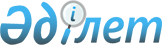 О внесении изменений в решение Кобдинского районного маслихата от 7 декабря 2023 года № 92 "Об утверждении Правил оказания социальной помощи, установления еҰ размеров и определения перечня отдельных категорий нуждающихся граждан в Кобдинском районе"Решение Кобдинского районного маслихата Актюбинской области от 4 апреля 2024 года № 174. Зарегистрировано Департаментом юстиции Актюбинской области 11 апреля 2024 года № 8570-04
      Кобдинский районный маслихат РЕШИЛ:
      1. Внести в решение Кобдинского районного маслихата от 7 декабря 2023 года № 92 "Об утверждении Правил оказания социальной помощи, установления еҰ размеров и определения перечня отдельных категорий нуждающихся граждан в Кобдинском районе" (зарегистрированное в Реестре государственной регистрации нормативных правовых актов под № 8459) следующие изменения:
      В Правилах оказания социальной помощи, установления еҰ размеров и определения перечня отдельных категорий нуждающихся граждан в Кобдинском районе, утвержденным вышеуказанным решением:
      подпункт 1) пункта 8 изложить новой редакции:
      "1) лицам, имеющим социально-значимые заболевания, а именно: лицам, страдающим онкологическими заболеваниями и лицам, страдающим туберкулезным заболеванием, находящимся на амбулаторном лечении, согласно списков представленных государственным коммунальным предприятием "Кобдинская районная больница" на праве хозяйственного ведения государственного учреждения "Управление здравоохранения Актюбинской области", а также лицам, инфицированным вирусом иммунодефицита человека, согласно справок предоставляемых государственным коммунальным предприятием "Областной центр по профилактике и борьба со СПИД" на праве хозяйственного ведения государственного учреждения "Управление здравоохранения Актюбинской области", без учета дохода, ежемесячно но не более 6 (шести) месяцев в году - в размере 10 (десяти) месячных расчетных показателей;";
      пункт 11 изложить следующий новой редакции:
      "11. Социальная помощь к праздничным дням и памятным датам оказывается без истребования заявлений от получателей.
      Категории получателей социальной помощи определяются МИО, после чего формируются их списки путем направления запроса в уполномоченную организацию либо иные организации.".
      2. Настоящее решение вводится в действие по истечении десяти календарных дней после дня его первого официального опубликования.
					© 2012. РГП на ПХВ «Институт законодательства и правовой информации Республики Казахстан» Министерства юстиции Республики Казахстан
				
      Председатель Кобдинского районного маслихата 

Ж. Ергалиев
